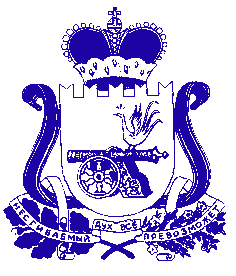 АДМИНИСТРАЦИЯ МУНИЦИПАЛЬНОГО ОБРАЗОВАНИЯ «КРАСНИНСКИЙ РАЙОН»  СМОЛЕНСКОЙ ОБЛАСТИП О С Т А Н О В Л Е Н И Еот 26.08.2021 № 377 Об утверждении  проекта планировки и  проекта межевания территории  линейного объекта «Улица Глинки  в пгт Красный Краснинского района Смоленской области» На основании Федерального закона от 06 октября 2003года № 131-ФЗ «Об общих принципах организации местного самоуправления в Российской Федерации», ст.46 Градостроительного кодекса Российской Федерации, Земельного кодекса Российской Федерации, Устава муниципального образования «Краснинский район» Смоленской области, протокола проведения публичных слушаний от 11.08.2021 года, заключения о результатах публичных слушаний от 11.08.2021 года, Администрация муниципального образования «Краснинский район» Смоленской области постановляет: 1. Утвердить проект планировки и проект межевания территории линейного объекта «Улица Глинки в пгт Красный Краснинского района Смоленской области». 2. Заключение о результатах публичных слушаний опубликовать в газете «Краснинский край» и разместить на официальном сайте муниципального образования «Краснинский район» Смоленской области в информационно-телекоммуникационной сети Интернет. 3. Настоящее постановление вступает в силу после его официального опубликования. 4. Контроль за исполнением настоящего постановления оставляю за собой. Глава муниципального образования«Краснинский район»Смоленской области                                                    		     С.В. Архипенков